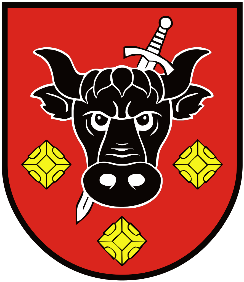 Gmina Aleksandrów KujawskiZAPRASZAMY DO UDZIAŁU W KONKURSIEPLASTYCZNO-LITERACKIM POD HASŁEM:„WOLNI OD UZALEŻNIEŃ I PRZEMOCY”.Konkurs skierowany jest do dzieci, młodzieży oraz dorosłych mieszkańców Gminy Aleksandrów Kujawski.Termin dostarczenia prac do Gminnego Ośrodka Pomocy Społecznej          w Aleksandrowie Kujawskim, ul. Słowackiego 12, do dnia 03.12.2021 roku.Prosimy o dołączenie do pracy konkursowej niezbędnego zgłoszenia i oświadczenia dotyczącego przetwarzania danych osobowych (druki w Urzędzie Gminy bądź do pobrania  ze strony Gminy, GOPS).                                                                                                                    Telefon kontaktowy: 54 282 20 59 wew. 40; kom. 570 215 255.                                                                                   Serdecznie zapraszamyOrganizatorzy:Gminny Ośrodek                                          Gminna Komisja                             Zespół Interdyscyplinarny                Pomocy Społecznej                        Rozwiązywania                         ds. Przeciwdziałania                                       w Aleksandrowie Kujawskim              Problemów Alkoholowych                           Przemocy